PENGARUH PENGAWASAN TERHADAP PENILAIAN PRESTASI KERJA DI DINAS TENAGA KERJA KOTA BANDUNGSKRIPSIDiajukan untuk Memenuhi Syarat dalam Menempuh Ujian Sidang Sarjana  Prgram Strata Satu (S1) pada Program Studi Administrasi PublikDi bawah bimbingan Dr. Ine Mariane, M.SiDisusun oleh:NENG SRI HANDAYANI142010035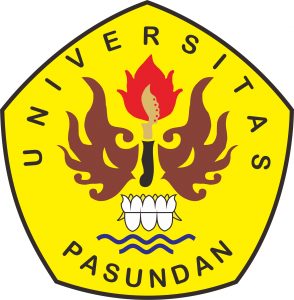 PROGRAM STUDI ADMINISTRASI PUBLIKFAKULTAS ILMU SOSIAL ILMU POLITIKUNIVERSITAS PASUNDANBANDUNG2018